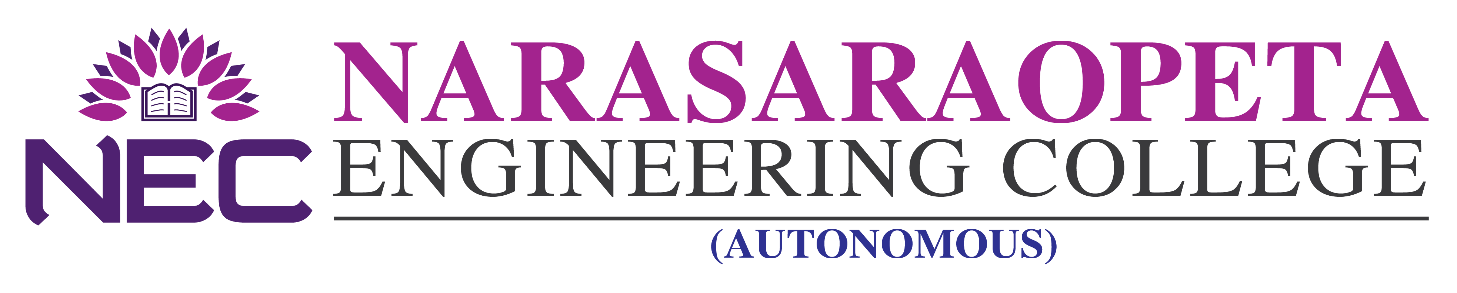 NEC(A)/CE/CIR/2024/06/03	                            		  EXAM CELL (AUTONOMOUS)                                              Date: 15-06-2024		CIRCULAR The following are the dates for collection of fees for Revaluation.Note to the Candidate: Procedure to pay the Revaluation  Fee:-Student needs to visit the examination section and pay the revaluation  fee using POS Machine which is available with the examination section.  Students can use Debit card/Credit card/UPI payments.  After the payment, a receipt will be issued  to the student.  Students need to attach the receipt to the application form & submit the same to the examination section. Without submitting the application, student will not be treated as registered for the revaluation. Revaluation application can be obtained from exam section or from college website:  www.nrtec.in >> Exam Cell >> Autonomous >> Downloads.  Please note that payments after 21.06.2024 will not be accepted andno refund will be given.  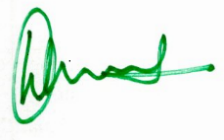 Date: 15.06.2024                                                                     Chief Controller of Examinations. S.No.YEAR / SEM   AMOUNTLast Date for Payment:21-06-20241(R20) B.TECH I-I,III-I,III-II & IV-I SUPPLE  EXAMINATIONS MARCH/APRIL-2024Rs.1000/- Per SubjectLast Date for Payment:21-06-20242(R20) B.TECH  III-II REGULAR  EXAMINATIONS APRIL/MAY-2024Rs.1000/- Per SubjectLast Date for Payment:21-06-20243(R19) B.TECH I-I,I-II,II-I,II-II,III-I,III-II,IV-I & IV-II MARCH/APRIL-2024Rs.1000/- Per SubjectLast Date for Payment:21-06-20244(R16) B.TECH I-I,I-II,II-I,II-II,III-I,III-II,IV-I & IV-II MARCH/APRIL-2024Rs.1000/- Per SubjectLast Date for Payment:21-06-20243(R20) MCA  IV SEM REGULAR AND SUPPLE EXAMINATIONS APRIL-2024Rs.1200/- Per SubjectLast Date for Payment:21-06-2024